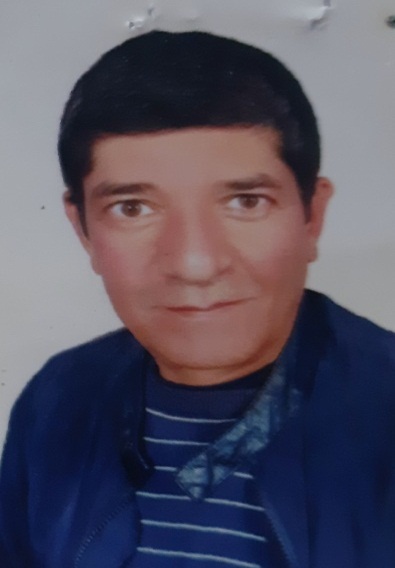 الكلية:  الطب البشري الاسم:د. سامر البريديالمرتبة العلمية: أستاذالاختصاص: أمراض الأنف والأذن والحنجرة اسم الجامعة : معهد الطب الأول موسكوعنوان الجامعة: موسكوالصفة العلمية أو الإدارية: أستاذالاهتمامات العلمية والبحثية: أمراض و جراحة الأذنالاهتمامات العلمية والبحثية: أمراض و جراحة الأذنالمناصب العلمية والإدارية:-المناصب العلمية والإدارية:-